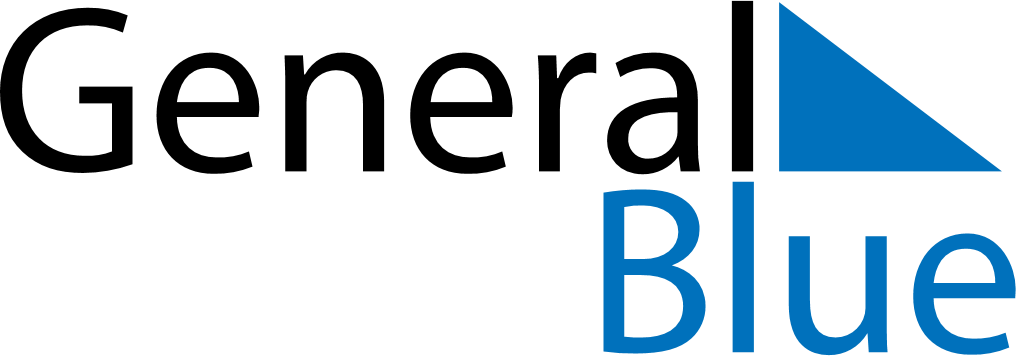 October 2027October 2027October 2027BurundiBurundiSUNMONTUEWEDTHUFRISAT12345678910111213141516Rwagasore Day17181920212223Ndadaye Day2425262728293031